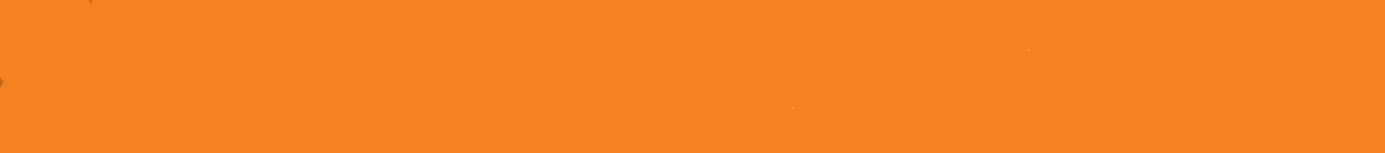 a) Write the numbers from 1 to 20.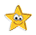 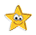     Napiši brojeve od 1 do 20. b) Copy the numbers from Exercise 1 a) in the correct order.     Prepiši brojeve iz zadatka 1. a) po redu. c) Match the numbers. Then read them with your teacher.    Poveži brojeve. Zatim ih pročitaj sa svojom učiteljicom.d) Copy the correct numbers from the box. Read them to your teacher.    Prepiši točan broj iz kućice. Pročitaj ih svojoj učiteljici.           48           63           29           82           35           53                                                 SAYING YEARS                                       KAZIVANJE GODINA  LOOK AND READ!When you are saying years, divide the year into two parts and say the two numbers.Kad kazuješ godine, podijeli godinu (broj) na dva dijela i reci dva broja.BUT!       300 – three hundred               2000 – two thousand               2005 – two thousand and fivePogledaj primjere i zaokruži točno rješenje.U hrvatskom jeziku iza godine  stavljamo / ne stavljamo točku.U engleskom jeziku iza godine  stavljamo / ne stavljamo točku.a) Match the years. Then read the years with your teacher.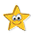 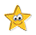 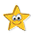 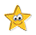     Poveži godine. Zatim pročitaj godine sa svojom učiteljicom. b) Listen and circle the years you hear. Check the circled numbers with your
    teacher.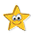 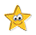     Poslušaj i zaokruži godine koje čuješ. Provjeri zaokružene brojeve sa svojom 
    učiteljicom.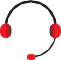 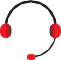 Match the pictures and the sentences about the history of Australia. If there are two sentences for one picture, write two numbers under the picture. Poveži slike i rečenice o povijesti Australije. Ako se na sliku odnose dvije rečenice, napiši dva broja ispod slike.a) Copy the past simple form of the verbs on the lines.      Prepiši past simple glagola na crte. 
b) Read the sentences and circle the correct word.    Pročitaj rečenice i zaokruži točnu riječ.
c) Copy the correct sentences and tell your teacher what you remember about
    the past of Australia.    Prepiši točne rečenice i reci učiteljici čega se sjećaš o prošlosti Australije.____twenty____fifteen____thirteen____four____five____sixteen____eleven____ten____two____five____twelve____three____eight____seven____seventeen____nine____eighteen____nineteen________________________________________________________________________________________________________________________________________________________________________________________________________________________________________________110____forty220____ninety330____eighty440____fifty550____thirty660____twenty770____ten880____forty990____hundred 10100____seventy111000____thousand1 sixty-three_____4 fifty-three_____2 thirty-five_____5 eighty-two_____3 forty-eight_____6 twenty-nine_____1788. godina17 881788. godina17 88seventeen  eigty-eight1770. godina                                                         17 70
1770. godina                                                         17 70
seventeen  seventy1986. godina                                                         19 861986. godina                                                         19 86nineteen  eighty-six1901. godina                                                         19 011901. godina                                                         19 01nineteenoh      one1  seventeen seventy______11532  twelve thirty-five ______18993  seventeen eighty -nine______17704  two thousand and twelve______19995  eighteen seventy-nine______17896  two thousand and ten______20127  eleven fifty-three______20108  nineteen ninety-nine______12359  eighteen nineteen-nine______1879a)1235 / 1153d)1189 / 1819b)1789 / 1879e)1999 / 1899c)2012 / 2010f)2007 / 2017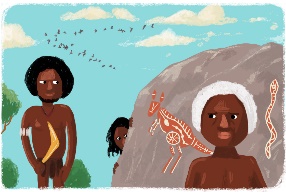 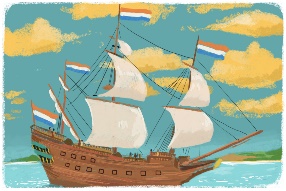 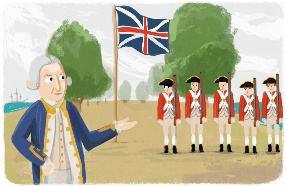 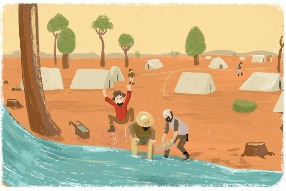 1 The first people  of Australia are called the Aboriginal people.    Prvi ljudi u Australiji se zovu Aboridžini.2 They came to Australia 50,000 years ago.   Došli su u Australiju prije 50000 godina.3 The first white people who came to Australia on their ships were 
   Dutch explorers in 1606.   Prvi bijeli ljudi koji su došli u Australiju na svojim brodovima su bili 
   nizozemski istraživači 1606.4 The first white settlers were the soldiers and prisoners from Great Britain.   Prvi bijeli doseljenici su bili vojnici i zatvorenici iz Velike Britanije.5 The British began to settle there in 1788.   Britanci su se tamo počeli naseljavati 1788. godine.6 When gold was discovered in Australia in 1851, thousands of new 
   immigrants came there.  Kad su u Australiji otkrili zlato 1851., tisuće novih useljenika je došlo 
  tamo.7 Finally, six Australian colonies united and became the 
  Commonwealth of Australia in 1901.  Konačno, 1901. Šest se australijskih kolonija ujedinilo i postalo 
  ‘Commonwealth of Australia’.InfinitivePast Simplecomedoćicame________________beginpočetibegan________________becomepostatibecame________________bebitiwas / were________________1 The Aboriginal people be / were the first people of Australia.2 Dutch explorers come / came to Australia in 1606.3 The British begin / began to settle Australia in 1788.4 Six Australian colonies become / became one country in 1901.1 _____________________________________________________.2 _____________________________________________________.3 _____________________________________________________.4 _____________________________________________________.